Плодоводство. ЯгодоводствоГусейнова, Б. М. Влияние сортовых особенностей и природных факторов зон выращивания абрикосов на биохимический комплекс их плодов / Б. М. Гусейнова, Т. И. Даудова // Вестн. Новосибирского гос. аграр. ун-та. – 2018. – № 3. – С. 7–16.Зарицкий, А. В. Потенциальная и фактическая продуктивность новых гибридов черной смородины селекции дальневосточного ГАУ / А. В. Зарицкий, В. В. Ковалева // Вестн. Новосибирского гос. аграр. ун-та. – 2018. – № 3. – С. 17–22.Жбанова, Е. В. Характеристика перспективных сортов и форм черешни по товарно-потребительским качествам и биохимическому составу плодов / Е. В. Жбанова, А. В. Кружков, Т. В. Коваленко // Вестн. ИРГСХА. – 2018. – № 87. – С. 7–15.Макарычев, С. В. Влияние загущенных посадок облепихи на формирование запасов влаги в почвенном профиле и на её продуктивность / С. В. Макарычев, А. В. Шишкин // Вестн. Алтайского гос. аграр. ун-та. – 2018. – № 6. – С. 39–44.Макарычев, С. В. Особенности снегонакопления и температурного режима почвы под облепиховыми насаждениями разной степени загущения в зимний период / С. В. Макарычев, А. В. Шишкин // Вестн. Алтайского гос. аграр. ун-та. – 2018. – № 7. – С. 64–69.Оценка сортов и гибридов облепихи по показателям, влияющим на производительность сбора урожая / А. В. Гунин [и др.] // Вестн. Алтайского гос. аграр. ун-та. – 2018. – № 7. – С. 70–76.Радионова, С. В. Сравнительная оценка сортов земляники крупноплодной (Fragariaananasa duch.) в условиях г. Байкальска / С. В. Радионова, Р. А. Сагирова // Вестн. ИРГСХА. – 2018. – № 88. – С. 22–30. Седов, Е. Н. Обновление сортимента яблони и перспективы дальнейшей селекции во ВНИИСПК / Е. Н. Седов, З. М. Серова, Т. В. Янчук // Вестн. Мичуринского гос. аграр. ун-та . – 2018. – № 3. – С. 14–21.Хохрякова, Л. А. Оценка пригодности новых сортов жимолости селекции НИИСС им. М.А. Лисавенко для механизированной уборки урожая / Л. А. Хохрякова // Вестн. Алтайского гос. аграр. ун-та. – 2018. – № 7. – С. 27–30.Шишкин, А. В. Схемы посадки облепихи и термический режим генетических горизонтов чернозема / А. В. Шишкин, С. В. Макарычев // Вестн. Алтайского гос. аграр. ун-та. – 2018. – № 6. – С. 33–39.Составитель: Л. М. Бабанина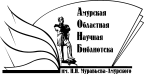 «Амурская областная научная библиотека имени Н.Н. Муравьева-АмурскогоОтдел библиографии и электронных ресурсов